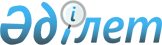 Об организации молодежной практики на 2012 год
					
			Утративший силу
			
			
		
					Постановление акимата Отрарского района Южно-Казахстанской области от 19 марта 2012 года N 96. Зарегистрировано Управлением юстиции Отрарского района Южно-Казахстанской области 20 марта 2012 года N 14-9-157. Утратило силу постановлением Отрарского районного акимата Южно-Казахстанской области от 28 мая 2012 года № 182       Сноска. Утратило силу постановлением Отрарского районного акимата Южно-Казахстанской области от 28.05.2012 № 182.

      В соответствии со статьей 31 Закона Республики Казахстан от 23 января 2001 года «О местном государственном управлении и самоуправлении в Республики Казахстан», с подпунктом 5-7) статьи 7 Закона Республики Казахстан от 23 января 2001 года «О занятости населения» и пунктом 6 Правил организации и финансирования молодежной практики, утвержденных Постановлением Правительства Республики Казахстан от 19 июня 2001 года № 836, акимат района ПОСТАНОВЛЯЕТ:



      1. Утвердить согласно приложения перечень работодателей на 2012 год, где в соответствии с потребностью регионального рынка труда будут организованы рабочие места для прохождения молодежной практики.



      2. Контроль за исполнением настоящего постановления возложить на заместителя акима района Р.Алиша.



      3. Настоящее постановление вводится в действие со дня его первого официального опубликования.      Аким района                                Б.Сыздыков 

      Утверждено постановлением

      акимата Отрарского района

      от «19» 03 2012 года № 96       Перечень работодателей на 2012 год организующих рабочие места для прохождения молодежной практики 
					© 2012. РГП на ПХВ «Институт законодательства и правовой информации Республики Казахстан» Министерства юстиции Республики Казахстан
				П/пНаименование работодателяПрофессия (специальность)Количество организуемых рабочих местРазмер месячной заработной платы (в тенге)Продолжительность молодежной практики (в месяцах)Источник финансирования1Государственное учреждение «Аппарат Акима Отрарского района»Юрист1260006 Республиканский бюджет2Государственное коммунальное казенное предприятие«Детский сад «Ақбол» Шаульдерского сельского округа акимата Отрарского районаХудожественная обработка металла художник мастер1260006 Республиканский бюджет3Государственное учреждение «Отдел занятости и социальных программ Отрарского района»Экономист1260006 Республиканский бюджет4Государственное коммунальное казенное предприятие «Детский сад «Болашақ» акимата Отрарского района Профессиональное образование1260006 Республиканский бюджет5Государственное учреждение «Отдел физической культуры и спорта Отрарского района»Специалист по физической культуре2260006 Республиканский бюджет6Государственное учреждение «Отдел по делам обороны Отрарского района Южно-Казахстанской области»Начальная военная подготовка2260006 Республиканский бюджет7Государственное учреждение «Управление юстиции Отрарского района Департамента юстиции Южно-Казахстанской области Министерства юстиции Республики Казахстан»Юрист1260006 Республиканский бюджет7Государственное учреждение «Управление юстиции Отрарского района Департамента юстиции Южно-Казахстанской области Министерства юстиции Республики Казахстан»Программист1260006 Республиканский бюджетВсего:Всего:10